Allegato AAl Dirigente Scolastico dell’I.C. “La Pira Gentiluomo”                                                                        MessinaOggetto: Istanza di partecipazione alla selezione per il reclutamento di tutor, in qualità di docenti in servizio presso l’Istituto Comprensivo Statale “La Pira Gentiluomo” di Messina per il tutoraggio delle attività di formazione riferite all’ Azione #25 Piano Nazionale Scuola Digitale Il/La sottoscritt_  	nat   a	il	/	/ 	e residente a	in Via	N°	cap.	Prov.  	Codice Fiscale	tel. 	Fax telefono	cell.  	E MAIL-  	TITOLO	DI	STUDIO	POSSEDUTO 	conseguito presso 	Attuale occupazione (con indicazione della sede di attuale servizio): 	classe di concorso  	Tempo indeterminatoTempo determinatoCHIEDEDi partecipare al bando, di cui all’oggetto, per l’attribuzione dell’incarico di figura di tutor interno: Ai sensi degli artt. 46 e 47 del D.P.R. n. 445/2000, consapevole che le dichiarazioni mendaci sono punite ai sensi del codice penale e delle leggi speciali in materia, secondo le disposizioni richiamate all'art. 76 del citato D.P.R. n. 445- 00, dichiara:     di non avere procedimenti penali a suo carico né di essere stato condannato a seguito di procedimenti penali ovvero	;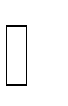      di non essere stato destituito da pubblico impiego;     di non trovarsi in alcuna posizione di incompatibilità con pubblico impiego; di essere/non essere dipendente di altre Amministrazioni pubbliche;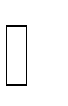 di accettare tutte le condizioni elencate nel Bando emanato dal Dirigente Scolastico per l’attribuzione del presente incarico;     di accettare senza condizioni la tempistica che verrà stabilita per la realizzazione del progetto;In caso di attribuzione dell’incarico, dichiara:. di essere disponibile a svolgere l’incarico senza riserve;. di assicurare la propria presenza alle riunioni collegate alla realizzazione del progetto;. di assicurare la propria disponibilità per l’intera durata del progetto;Alla presente istanza allega:tabella di valutazione dei titolicurriculum vitae formato europeoLuogo e DataFirmaAllegato CFormato europeo per il curriculum vitaeCittà , data	NOME E COGNOME (FIRMA)	__________________________________________Allegato DSCHEDA VALUTAZIONE TITOLICOGNOME E NOME_____________________________________ESPERIENZA LAVORATIVA   Fino ad un massimo di 40 puntiISTRUZIONE E FORMAZIONE  ( titoli culturali) fino ad un massimo  di punti  45.............................li………/……….../…………….                  Firma_______________________TITOLO MODULOINDICARE CON UNA XPRIMI PASSI VERSO IL PENSIERO COMPUTAZIONALEFormato europeo per il curriculum vitae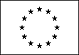 Informazioni personaliNomeIndirizzoTelefonoFaxE-mailNazionalitàData di nascitaEsperienza lavorativa• Date (da – a)• Nome e indirizzo del datore di lavoro• Tipo di azienda o settore• Tipo di impiego• Principali mansioni e responsabilitàIstruzione e formazione• Date (da – a)• Nome e tipo di istituto di istruzione o formazione• Principali materie / abilità professionali oggetto dello studio• Qualifica conseguita• Livello nella classificazione nazionale (se pertinente)Capacità e competenze personaliAcquisite nel corso della vita e della carriera ma non necessariamente riconosciute da certificati e diplomi ufficiali.Prima linguaAltre lingue                                                                             • Capacità di lettura• Capacità di scrittura• Capacità di espressione oraleCapacità e competenze relazionaliVivere e lavorare con altre persone, in ambiente multiculturale, occupando posti in cui la comunicazione è importante e in situazioni in cui è essenziale lavorare in squadra (ad es. cultura e sport), ecc.Capacità e competenze organizzative  Ad es. coordinamento e amministrazione di persone, progetti, bilanci; sul posto di lavoro, in attività di volontariato (ad es. cultura e sport), a casa, ecc.Capacità e competenze tecnicheCon computer, attrezzature specifiche, macchinari, ecc.Capacità e competenze artisticheMusica, scrittura, disegno ecc.Altre capacità e competenzeCompetenze non precedentemente indicate.Patente o patentiUlteriori informazioniAllegatiIl sottoscritto è a conoscenza che, ai sensi dell’art. 26 della legge 15/68, le dichiarazioni mendaci, la falsità negli atti e l’uso di atti falsi sono puniti ai sensi del codice penale e delle leggi speciali. Inoltre, il sottoscritto autorizza al trattamento dei dati personali, secondo quanto previsto dalla Legge 675/96 del 31 dicembre 1996.Titoli possedutiTitoli possedutiPagina del CVValutazioneValutazionePagina del CVPunteggioPunteggioCRITERIA curadell’interessato A curadell’interessatoA cura della commissione1 ) Esperienze significative nella formazione..(esperienze di:  docenza – formazione digitale -valutazione – monitoraggio  - tutoraggio piattaforme etc )Valutabili quando  attinenti all’incarico per cui si fa richiesta fino ad un max di16 punti (punti  2  per ogni esperienza)1 ) Esperienze significative nella formazione..(esperienze di:  docenza – formazione digitale -valutazione – monitoraggio  - tutoraggio piattaforme etc )Valutabili quando  attinenti all’incarico per cui si fa richiesta fino ad un max di16 punti (punti  2  per ogni esperienza)1 ) Esperienze significative nella formazione..(esperienze di:  docenza – formazione digitale -valutazione – monitoraggio  - tutoraggio piattaforme etc )Valutabili quando  attinenti all’incarico per cui si fa richiesta fino ad un max di16 punti (punti  2  per ogni esperienza)1 ) Esperienze significative nella formazione..(esperienze di:  docenza – formazione digitale -valutazione – monitoraggio  - tutoraggio piattaforme etc )Valutabili quando  attinenti all’incarico per cui si fa richiesta fino ad un max di16 punti (punti  2  per ogni esperienza)1 ) Esperienze significative nella formazione..(esperienze di:  docenza – formazione digitale -valutazione – monitoraggio  - tutoraggio piattaforme etc )Valutabili quando  attinenti all’incarico per cui si fa richiesta fino ad un max di16 punti (punti  2  per ogni esperienza)2)Servizio e tirocinio presso pubbliche amministrazioni (Compresi gli incarichi di Docente Animatore digitale, e comunque valutabili solo se attinenti all’ incarico per cui si fa richiesta fino ad un max di 16 punti)Incarico annuale(punti  2 per  ciascun anno)Inferiori all’anno(punti   1 per semestre)2)Servizio e tirocinio presso pubbliche amministrazioni (Compresi gli incarichi di Docente Animatore digitale, e comunque valutabili solo se attinenti all’ incarico per cui si fa richiesta fino ad un max di 16 punti)Incarico annuale(punti  2 per  ciascun anno)Inferiori all’anno(punti   1 per semestre)2)Servizio e tirocinio presso pubbliche amministrazioni (Compresi gli incarichi di Docente Animatore digitale, e comunque valutabili solo se attinenti all’ incarico per cui si fa richiesta fino ad un max di 16 punti)Incarico annuale(punti  2 per  ciascun anno)Inferiori all’anno(punti   1 per semestre)2)Servizio e tirocinio presso pubbliche amministrazioni (Compresi gli incarichi di Docente Animatore digitale, e comunque valutabili solo se attinenti all’ incarico per cui si fa richiesta fino ad un max di 16 punti)Incarico annuale(punti  2 per  ciascun anno)Inferiori all’anno(punti   1 per semestre)2)Servizio e tirocinio presso pubbliche amministrazioni (Compresi gli incarichi di Docente Animatore digitale, e comunque valutabili solo se attinenti all’ incarico per cui si fa richiesta fino ad un max di 16 punti)Incarico annuale(punti  2 per  ciascun anno)Inferiori all’anno(punti   1 per semestre)3)  Esperienze di collaborazione presso studi professionali  del  settore (solo se attinenti all’incarico per cui si fa richiesta fino ad un max di 6 punti)(Punti 2 per ogni esperienza)3)  Esperienze di collaborazione presso studi professionali  del  settore (solo se attinenti all’incarico per cui si fa richiesta fino ad un max di 6 punti)(Punti 2 per ogni esperienza)3)  Esperienze di collaborazione presso studi professionali  del  settore (solo se attinenti all’incarico per cui si fa richiesta fino ad un max di 6 punti)(Punti 2 per ogni esperienza)3)  Esperienze di collaborazione presso studi professionali  del  settore (solo se attinenti all’incarico per cui si fa richiesta fino ad un max di 6 punti)(Punti 2 per ogni esperienza)3)  Esperienze di collaborazione presso studi professionali  del  settore (solo se attinenti all’incarico per cui si fa richiesta fino ad un max di 6 punti)(Punti 2 per ogni esperienza)4) Prestazioni d’opera volontarie (solo attinenti all’incarico per cui si fa richiesta(Punti 2)4) Prestazioni d’opera volontarie (solo attinenti all’incarico per cui si fa richiesta(Punti 2)4) Prestazioni d’opera volontarie (solo attinenti all’incarico per cui si fa richiesta(Punti 2)4) Prestazioni d’opera volontarie (solo attinenti all’incarico per cui si fa richiesta(Punti 2)4) Prestazioni d’opera volontarie (solo attinenti all’incarico per cui si fa richiesta(Punti 2)PUNTEGGIO TOTALEPUNTEGGIO TOTALETitoli possedutiTitoli possedutiPagina del CVValutazioneValutazionePagina del CVPunteggioPunteggioCRITERI A curadell’interessato A curadell’interessatoA cura della commissioneLaurea specifica nel settore (punti 10)Altro tipo di Laurea non specifica (punti 5)Diploma universitario (punti 3)Diploma di scuola secondaria di 2° gradoConsiderato solo se non in possesso di laurea (punti 1)Seconda laurea (punti 3)Dottorato di ricerca specifico nel settore (punti 3)Abilitazioni specifiche nel settore – specializzazioni specifiche nel settore – master specifici nel settore – corsi di perfezionamento specifici nel settore – corsi di formazione specifici nel settore Per ogni titolo punti 2 fino ad un max di punti 10Abilitazioni specifiche nel settore – specializzazioni specifiche nel settore – master specifici nel settore – corsi di perfezionamento specifici nel settore – corsi di formazione specifici nel settore Per ogni titolo punti 2 fino ad un max di punti 10Abilitazioni specifiche nel settore – specializzazioni specifiche nel settore – master specifici nel settore – corsi di perfezionamento specifici nel settore – corsi di formazione specifici nel settore Per ogni titolo punti 2 fino ad un max di punti 10Abilitazioni specifiche nel settore – specializzazioni specifiche nel settore – master specifici nel settore – corsi di perfezionamento specifici nel settore – corsi di formazione specifici nel settore Per ogni titolo punti 2 fino ad un max di punti 10Qualifiche nel settore richiesto (punti 2 fino ad un max di 6 punti)Qualifiche nel settore richiesto (punti 2 fino ad un max di 6 punti)Qualifiche nel settore richiesto (punti 2 fino ad un max di 6 punti)Qualifiche nel settore richiesto (punti 2 fino ad un max di 6 punti)Attestati specifici – seminari – convegni solo se specifici nel settore ( punti 1 per attestato/seminario/convegno fino ad un max di 5 punti)Attestati specifici – seminari – convegni solo se specifici nel settore ( punti 1 per attestato/seminario/convegno fino ad un max di 5 punti)Attestati specifici – seminari – convegni solo se specifici nel settore ( punti 1 per attestato/seminario/convegno fino ad un max di 5 punti)Attestati specifici – seminari – convegni solo se specifici nel settore ( punti 1 per attestato/seminario/convegno fino ad un max di 5 punti)Pubblicazioni e stampe relative al settorePunti 1 per attività fino ad un max di 3 puntiArticoli e stampe relative al settore su riviste specializzate(punti 1 per attività fino a  un max di 2 punti)Lavori originali – prodotti multimediali – software specifici – ricerche (solo se pertinenti all’incarico punti 1 fino ad un max di 3 punti)PUNTEGGIO TOTALEPUNTEGGIO TOTALE